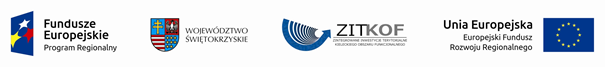 Znak: PZ. 271.1.25.2019. PZZ-PZZIS                                                                                                                               Załącznik Nr 1 do SIWZ....................................................................(Nazwa i adres Wykonawcy)...................................., dnia ....................... 2019r.FORMULARZ OFERTY Dane dotyczące Wykonawcy:Ja / My niżej podpisani  ....................................................................................................................................................................(imię i nazwisko)działając w imieniu Wykonawcy:....................................................................................................................................................................(nazwa /firma  i dokładny adres Wykonawcy)Adres do korespondencji: ....................................................................................................................Numer telefonu:	.…/ ……………………Numer faksu:	.…/ ....................................E- mail ………………………@……………..Numer REGON:	..........................................   Numer NIP: ..........................................UWAGA; proszę podać czytelny: nr faksu lub e-mail na który wykonawca będzie otrzymywał od zamawiającego wszystkie informacje związane z prowadzonym postępowaniem po otwarciu ofert. W związku z przysługującymi środkami ochrony prawnej wykonawcy, liczonymi od dnia przekazania informacji należy upewnić się, że podany nr faksu lub e – mail funkcjonuje w sposób poprawny.Odpowiadając na ogłoszenie o przetargu nieograniczonym na zadanie: „Rozwijanie infrastruktury niskoemisyjnej poprzez budowę ścieżek rowerowych na terenie Gminy Zagnańsk”. Niniejszym oferuję realizację przedmiotu zamówienia za ryczałtową cenę ofertową:Cena brutto …….……… zł   (słownie złotych :…………………………………..)w tym:      -  podatek VAT (……%) ………………………………………………………… zł.2 Osoba wyznaczona do realizacji zamówienia:a) pełniąca funkcje projektanta posiadająca uprawnienia budowlane do projektowania w specjalności inżynieryjnej drogowej bez ograniczeń, którą Wykonawca będzie dysponował, dodatkowo posiada następujące doświadczenie zawodowe w pełnieniu funkcji projektantab) pełniąca funkcje projektanta posiadająca uprawnienia budowlane do projektowania w specjalności mostowej bez ograniczeń, którą Wykonawca będzie dysponował, dodatkowo posiada następujące doświadczenie zawodowe w pełnieniu funkcji projektanta* niepotrzebne skreślićUWAGA !!!Uwaga: Niniejsze oświadczenie w pkt 2 nie stanowi oświadczenia składanego w celu potwierdzenia spełniania warunku udziału w postępowaniu, wobec tego zgodnie z art. 26  ust. 3 i 4 ustawy Pzp w razie nie złożenia oświadczenia lub jeśli oświadczenie będzie niekompletne, zawierało błędy lub będzie budziło wątpliwości  - nie podlega uzupełnieniu. Doświadczenie ww. osoby jest elementem kryterium oceny ofert - zgodnie z opisem rozdz. 25 SIWZ.W przypadku nie zakreślenia pozycji odpowiadającej doświadczeniu zawodowemu projektanta, Zamawiający uzna, że projektant ma doświadczenie zawodowe nie przekraczające 2,5 roku i przyzna Wykonawcy w kryterium doświadczenie zawodowe 
- 0 punktów za danego projektanta 3 .Termin wykonania zamówienia: 14 grudnia 2020 r.  Wskazujemy dostępność odpisu z właściwego rejestru lub z centralnej ewidencji i  
     informacji o działalności gospodarczej w formie elektronicznej pod następującym adresem 
     internetowym:https://ems.ms.gov.pl - dla odpisu z Krajowego Rejestru Sądowego**https://www.ceidg.gov.pl - dla odpisu z CEDiIG**https://…………………………. - inny dokument****-niepotrzebne skreślić 4. Ponadto oświadczamy, że:spełniam/y warunki udziału w powyższym postępowaniu.zapoznaliśmy się ze specyfikacją istotnych warunków zamówienia, w tym 
z wzorem umowy w sprawie zamówienia publicznego i uzyskaliśmy wszelkie informacje niezbędne do przygotowania niniejszej oferty. Przedstawione w specyfikacji istotnych warunków zamówienia warunki zawarcia umowy oraz wzór umowy zostały przez nas zaakceptowane.  Warunki płatności będą zgodne ze wzorem umowy stanowiącym załącznik do SIWZ.oferta jest dla nas wiążąca przez okres 30 dni od daty ustalonej na złożenie oferty.zamierzamy powierzyć następujące części zamówienia następującym podwykonawcom: UWAGA:W przypadku, gdy Wykonawca nie wypełni powyższej tabeli, Zamawiający uzna, iż Wykonawca zamierza wykonać całość zamówienia bez udziału podwykonawców. W niniejszej tabeli należy również uwzględnić podmioty, na zasoby których Wykonawca się powołuje w celu wykazania spełniania warunku wykształcenia, kwalifikacji zawodowych lub doświadczenia. w przypadku uznania niniejszej oferty za ofertę najkorzystniejszą zobowiązujemy się do zawarcia umowy w miejscu i terminie wskazanym przez Zamawiającego, a przed zawarciem umowy wniesienia zabezpieczenia należytego wykonania umowy.w przypadku realizacji zamówienia zobowiązujemy się  uporządkować teren po zakończeniu robót;zaoferowany przez nas przedmiot zamówienia spełnia wszystkie wymagania Zamawiającego oraz oświadczamy, że w cenie naszej oferty uwzględnione zostały wszystkie koszty wykonania przedmiotowego zamówienia.Pod groźbą odpowiedzialności karnej oświadczam/y, że załączone do oferty dokumenty i oświadczenia opisują aktualny stan faktyczny i prawny (art. 297 kk).Jesteśmy MAŁYM (zatrudniam mniej niż 50 osób), ŚREDNIM( zatrudniam mniej niż 250 osób) - ( zaznaczyć odpowiednie)Oferta wraz z załącznikami została złożona na …............ stronach kolejno ponumerowanych  od nr ….... do nr …....……......................................................................
                                   /podpis osoby/osób uprawnionych              do reprezentowania     Wykonawcy/`…………………………………………………………………Imię i nazwisko osoby skierowanej do realizacji zamówienia  doświadczenie zawodowePowyżej 5 lat*Powyżej 2,5 l lat*Poniżej 2,5 lat *…………………………………………………………………Imię i nazwisko osoby skierowanej do realizacji zamówienia  doświadczenie zawodowePowyżej 5 lat*Powyżej 2,5 l lat*Poniżej 2,5 lat *Lp.Opis części zamówienia przewidzianej do wykonania przez podwykonawcęFirma podwykonawcy